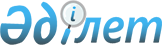 О признании утратившим силу постановления акимата Кызылординской области от 15 марта 2018 года № 1072 "Об утверждении Методики оценки деятельности административных государственных служащих корпуса "Б" акимата Кызылординской области"Постановление акимата Кызылординской области от 10 мая 2023 года № 74. Зарегистрировано Департаментом юстиции Кызылординской области 16 мая 2023 года № 8411-11
      В соответствии со статьей 27 Закона Республики Казахстан "О правовых актах" акимат Кызылординской области ПОСТАНОВЛЯЕТ:
      1. Признать утратившим силу постановление акимата Кызылординской области от 15 марта 2018 года № 1072 "Об утверждении Методики оценки деятельности административных государственных служащих корпуса "Б" акимата Кызылординской области" (зарегистрировано в Реестре государственной регистрации нормативных правовых актов за № 6217).
      2. Настоящее постановление вводится в действие по истечении десяти календарных дней после дня его первого официального опубликования.
					© 2012. РГП на ПХВ «Институт законодательства и правовой информации Республики Казахстан» Министерства юстиции Республики Казахстан
				
      Аким Кызылординской области 

Н. Налибаев
